                         RIPRODUZIONE DI OPERE D’ARTE RAPPRESENTANTI CON ALIMENTI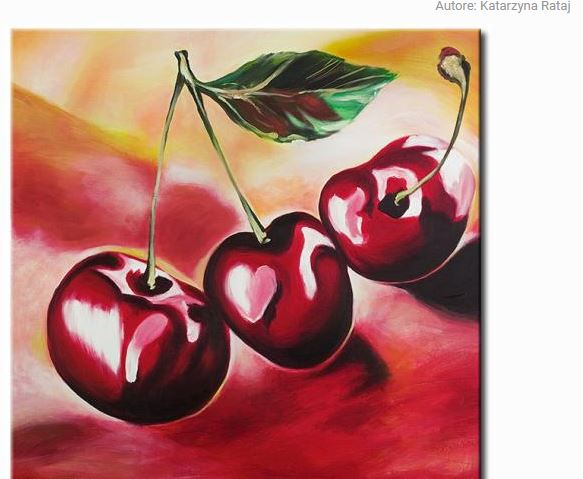 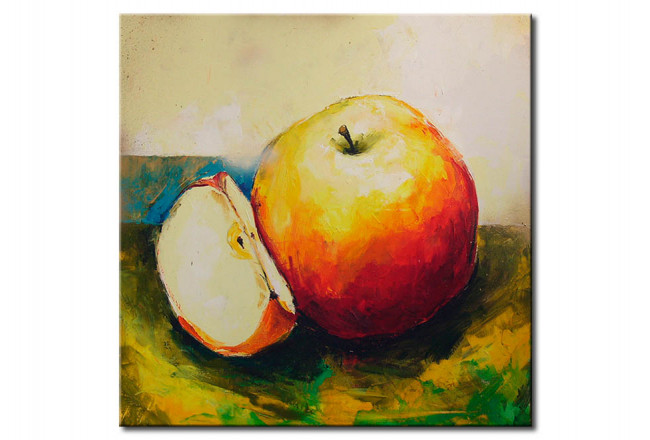 COSA SI PUO’ FARE?Disegna una o tutte e due le opere d’arte rappresentate su un foglio, un cartoncino, su un quaderno….Colora come preferisci. Pastelli, pennarelli, tempere, acquerelli, puntinatura….Fanne un quadretto Divertiti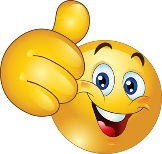 